Załącznik nr 2 do zapytania ofertowegoNr postępowania: DWR.3211.4.2024.FEWNazwa i adres oferenta/pieczęćWYKAZ OSÓB, KTÓRE BĘDĄ UCZESTNICZYĆ W WYKONYWANIU ZAMÓWIENIA:UWAGI:W toku realizacji zamówienia Zamawiający nie dopuszcza zmiany psychologa z wyjątkiem sytuacji losowych. Wykonawca powinien zapewnić taką liczbę osób, aby w razie wypadków losowych był w stanie zrealizować umowę, osoby te powinny spełniać wymagania określone w zapytaniu ofertowym.Na Wykonawcy spoczywa obowiązek zapewnienia takiej liczby osób, aby zagwarantować rzetelną i sprawną realizację przez cały okres trwania umowy (choroba, wypadek losowy).Wymaga się złożenia wykazu osób, które będą uczestniczyć w wykonywaniu zamówienia dla każdego psychologa osobno.Do wykazu należy dołączyć dla wszystkich wykazanych osób skan/kopię dyplomu potwierdzającego wykształcenie/kwalifikacje zgodnie z wymogami zapytania ofertowego           ......................................................................................................                 /Pieczęć i podpis osoby upoważnionej do reprezentowania Wykonawcy/............................., dnia ............................ 2024 roku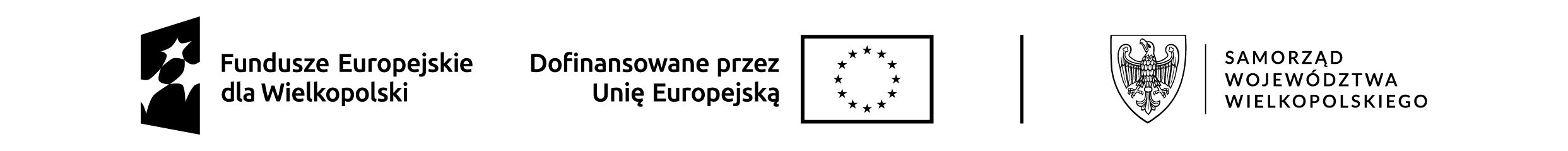 Imię i nazwiskoImię i nazwiskoDoświadczenie w pracy w zawodzie psycholog (należy podać: pełną nazwę pracodawcy/zleceniodawcy, liczbę lat pracy)  Doświadczenie w pracy w zawodzie psycholog (należy podać: pełną nazwę pracodawcy/zleceniodawcy, liczbę lat pracy)  Pełna nazwa pracodawcy/zleceniodawcyLiczba lat pracyDoświadczenie w pracy w zawodzie psycholog z dziećmi i młodzieżą przebywających w pieczy zastępczej. (należy podać: pełną nazwę pracodawcy/zleceniodawcy, liczbę lat pracy)pracy Doświadczenie w pracy w zawodzie psycholog z dziećmi i młodzieżą przebywających w pieczy zastępczej. (należy podać: pełną nazwę pracodawcy/zleceniodawcy, liczbę lat pracy)pracy 